Приложение №5равила вежливых поступков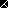 